SOCIETE NATIONALE D’ENTRAIDE DE LA MEDAILLE MILITAIRE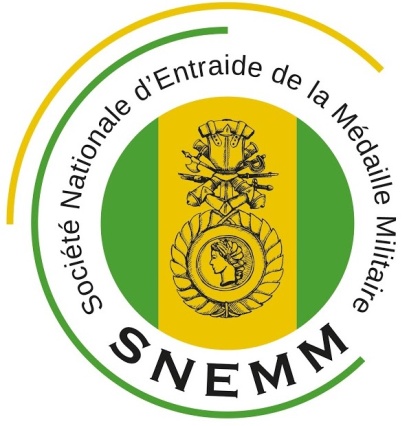 FICHES ADMINISTRATIVE POUR UNE DEMANDE DE PROPOSITION DANS :Page 1 : l’Ordre National de la Légion d’Honneur.Page 2 : La Médaille Militaire.Page 3 : l’Ordre National du Mérite.Ce document annule et remplace le document intitulé« Liste des documents à produire »SOCIETE NATIONALE D’ENTRAIDE DE LA MEDAILLE MILITAIREJoindre à cette fiche  impérativement :Mémoire de proposition nouveau modèle (renseigné au maximum).Copie carte d’identité recto verso.Extrait d’acte de naissance récent.La copie de l’état signalétique et des services ou à défaut du livret militaire complet et lisible.La date précise de votre mise à la retraite militaire et civile (JJ/MM/AAAA) avec le dernier emploi.Copie des diplômes : Légion d’honneur ;Médaille Militaire ;Ordre National du Mérite ;Copie de ou des citations et de la carte d’ancien combattants.S’il y a une blessure :Extrait du registre des constatations ;Modèle 15 ;Copie de la commission de réforme ;SOCIETE NATIONALE D’ENTRAIDE DE LA MEDAILLE MILITAIREJoindre à cette fiche  impérativement :Copie carte d’identité recto verso.Extrait d’acte de naissance.Copie des décorations : Ordre National du Mérite éventuellement ;Copie de ou des citations et de la carte d’ancien combattants.S’il y a une blessure :Extrait du registre des constatations ;Modèle 15 ;Copie de la commission de réforme ;SOCIETE NATIONALE D’ENTRAIDE DE LA MEDAILLE MILITAIREJoindre à cette fiche  impérativement :Mémoire de proposition nouveau modèle (renseigné au maximum).Copie carte d’identité recto verso.Extrait d’acte de naissance récent.La copie de l’état signalétique et des services ou à défaut du livret militaire complet et lisible et des contrats réserves.La date précise de votre mise à la retraite militaire et civile (JJ/MM/AAAA) avec le dernier emploi.Copie des diplômes : Légion d’honneur ;Médaille Militaire ;Ordre National du Mérite ;Copie de ou des citations et de la carte d’ancien combattants.S’il y a une blessure :Extrait du registre des constatations ;Modèle 15 ;Copie de la commission de réforme ;NOM :PRENOMS :DATE DE NAISSANCE :LIEU DE NAISSANCE :DEPARTEMENT :Pour Paris  préciser l’arrondissementI.N.S.S.E. (13 + 2 chiffres)Numéro de Sécurité SocialeADRESSE :DEPARTEMENT :VILLE :NOM :PRENOMS :DATE DE NAISSANCE :LIEU DE NAISSANCE :DEPARTEMENT :Pour Paris préciser l’arrondissementI.N.S.S.E. (13 + 2 chiffres)  Numéro de Sécurité SocialeADRESSE :DEPARTEMENT :VILLE :NOM :PRENOMS :DATE DE NAISSANCE :LIEU DE NAISSANCE :DEPARTEMENT :Pour Paris préciser l’arrondissementI.N.S.S.E. (13 + 2 chiffres)Numéro de Sécurité SocialeADRESSE :DEPARTEMENT :VILLE :